LabelsWeek 36/4/17 – 6/11/17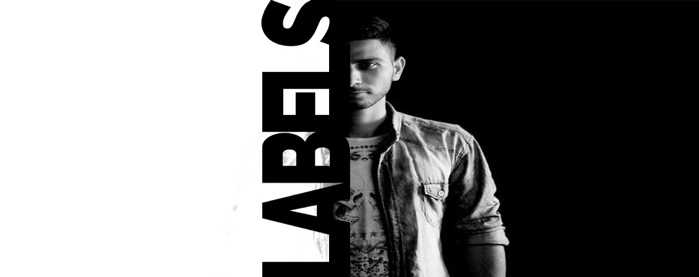 Ice Breaker: School is almost out! Any fun things planned for the summer time? Read:  Any volunteers want to read 1 Timothy 4:12-16?Ask: On Sunday night, Brett asked the question, “How far are you willing to go to reach what God has for you?” So, how far are you willing to go? What fears come to mind as you think about this?Ask: Have you ever experience a valley in life where you feel down, but you come out stronger in your faith and a deeper understanding of who you are? If so, why do you think that valleys have that affect?Ask: It’s important to know your past and address the negative things that have happened; however we can sometimes get stuck on the past and never move towards the future. Have you ever experienced this? How can we look in the review mirror but keep moving forward?Read: Romans 8:28Ask: When you read that verse, do you truly believe it? Why is it so difficult to see the good sometimes?Close in Prayer: Ask for prayer request and praises!